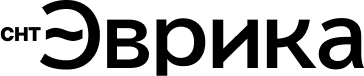 Платежные реквизитыСадоводческого некоммерческого товарищества «ЭВРИКА»Полное наименование на русском языкеСадоводческое некоммерческое товарищество «ЭВРИКА»Сокращенное наименование на русском языкеСНТ «ЭВРИКА»Адрес (место нахождения)140170, МОСКОВСКАЯ ОБЛАСТЬ,г.РАМЕНСКОЕ,деревня ТЯЖИНО, ЗДАНИЕ ПРАВЛЕНИЯ СНТ «ЭВРИКА»ИННКПП5040014560504001001ОГРН1035007907989Расчетный счет (рублевый)40703810216030000034Кор/счет30101810145250000411БИК044525411Полное наименование банкаФилиал «Центральный» Банка ВТБ (ПАО) г.Москва